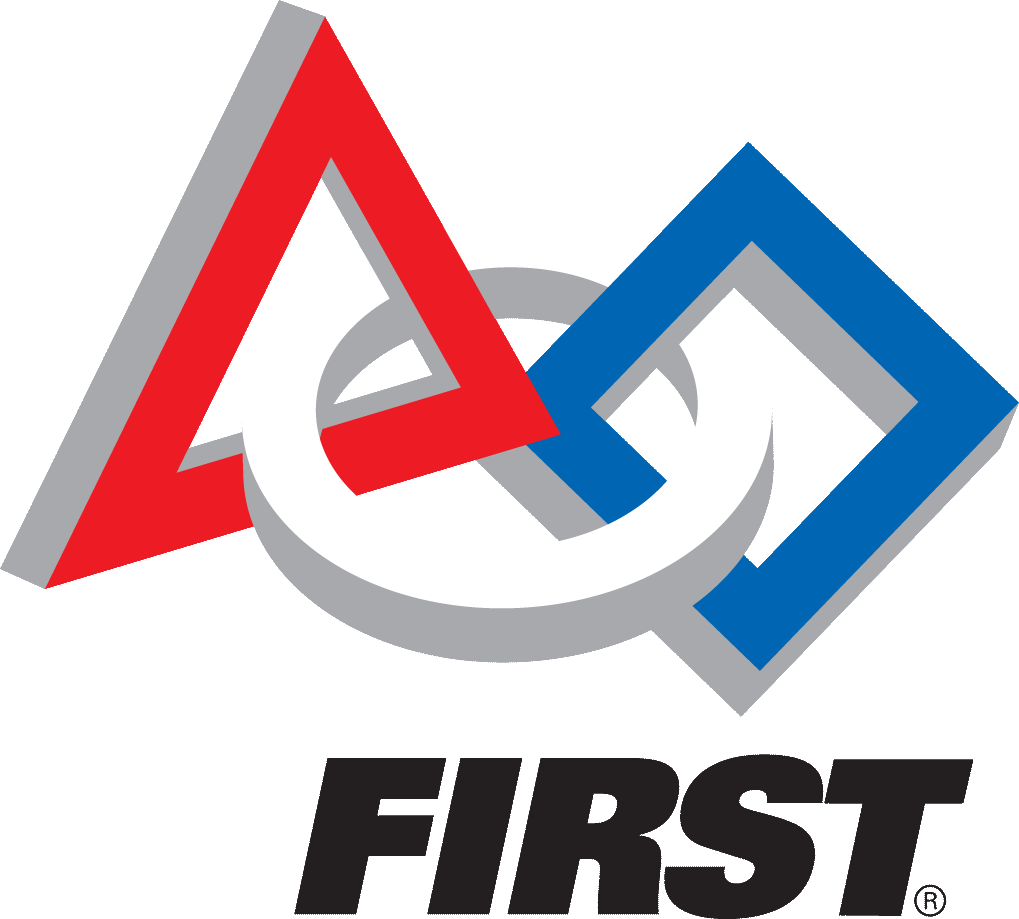 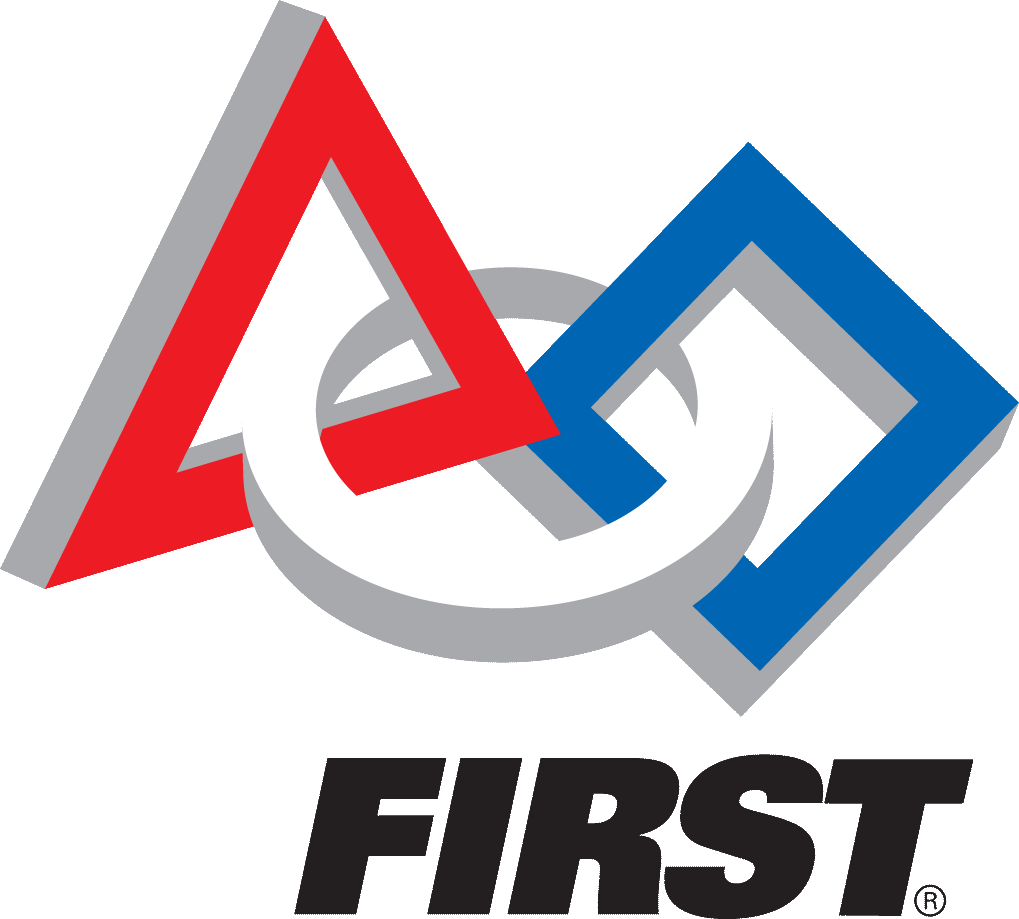 Section 1: Student InformationTo  the  applicant:   After  completing  the  information  in Section 1,  please  give  this form  to  your  high  school  counselor.Section 2:  Counselor InformationTo the counselor:  No recommendation letter is needed.  Please complete this form and return via email -- along with a copy of the student’s transcript – to: 		Robotics Inspiring Science and Engineering  rise501c3@gmail.com 	Subject line:  Counselor Recommendation: Student’s NameMust be received by February 23, 2019 for the student to eligible for the San Diego FTC Achievement Scholarship.HS Graduation Date:	Weighted GPA:		Un-weighted GPA:		  In comparison to other students at your school, this applicant’s course selection is: Academically demanding	 Rigorous	  Average	  Less demanding than averageHas the applicant ever been placed on academic or disciplinary probation or suspension from secondary school? 	  Yes		  No		  Unable to answerPlease indicate your perceptions of the applicant’s attributes in the following areas.  Counselor’s Name:						Date:				Counselor Signature:						Email:				Name:DOB:Gender:M        F  Address:City, State, ZipCity, State, ZipExcellentExcellentUnsatisfactoryUnsatisfactoryUnsatisfactoryNot ObservedAcademic Preparation9876453210Work ethic9876453210Initiative9876453210Leadership9876453210Concern for others9876453210Acceptance of diversity9876453210Integrity9876453210Service to others9876453210